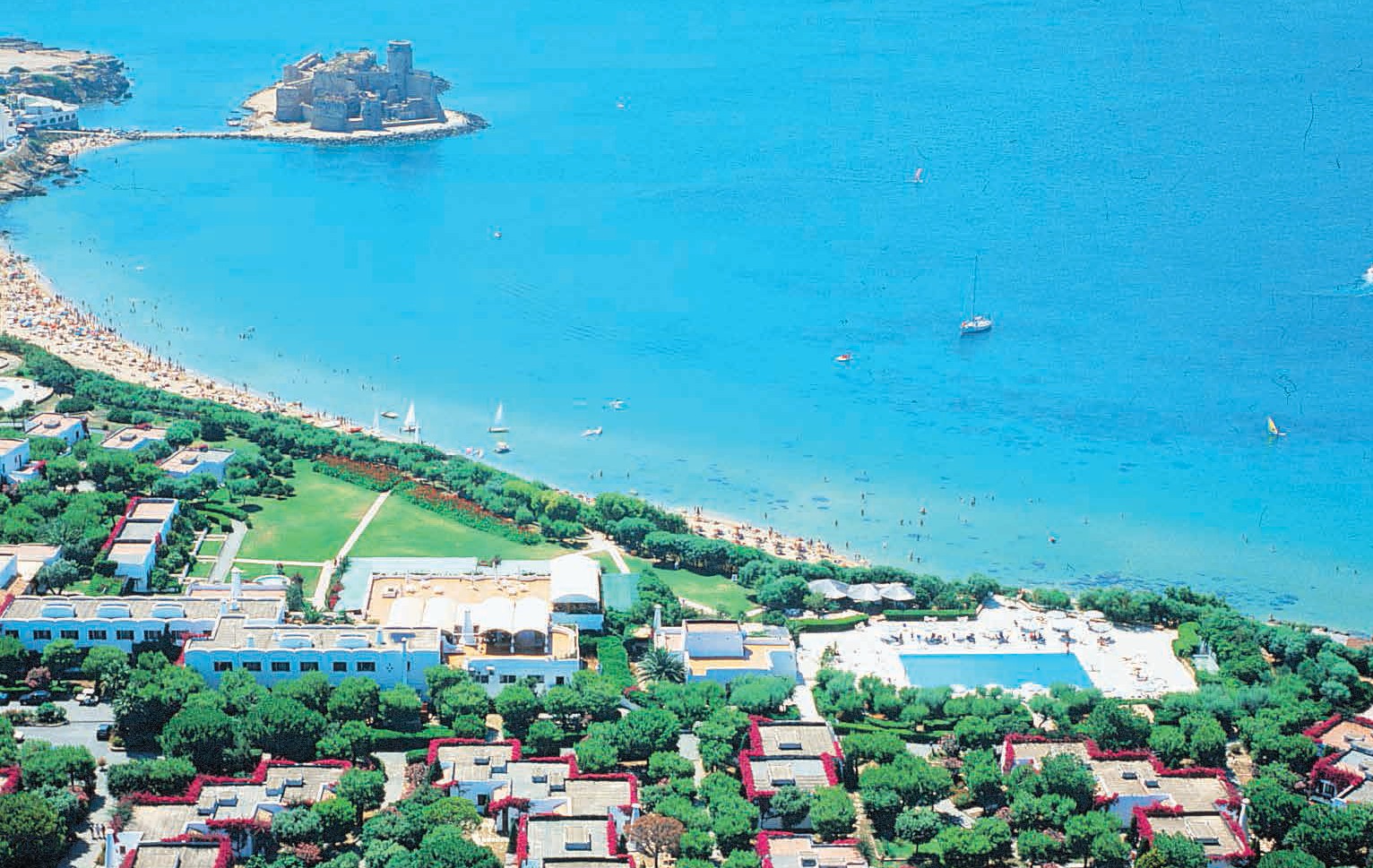 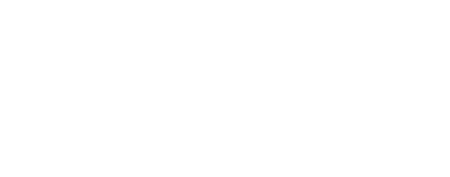 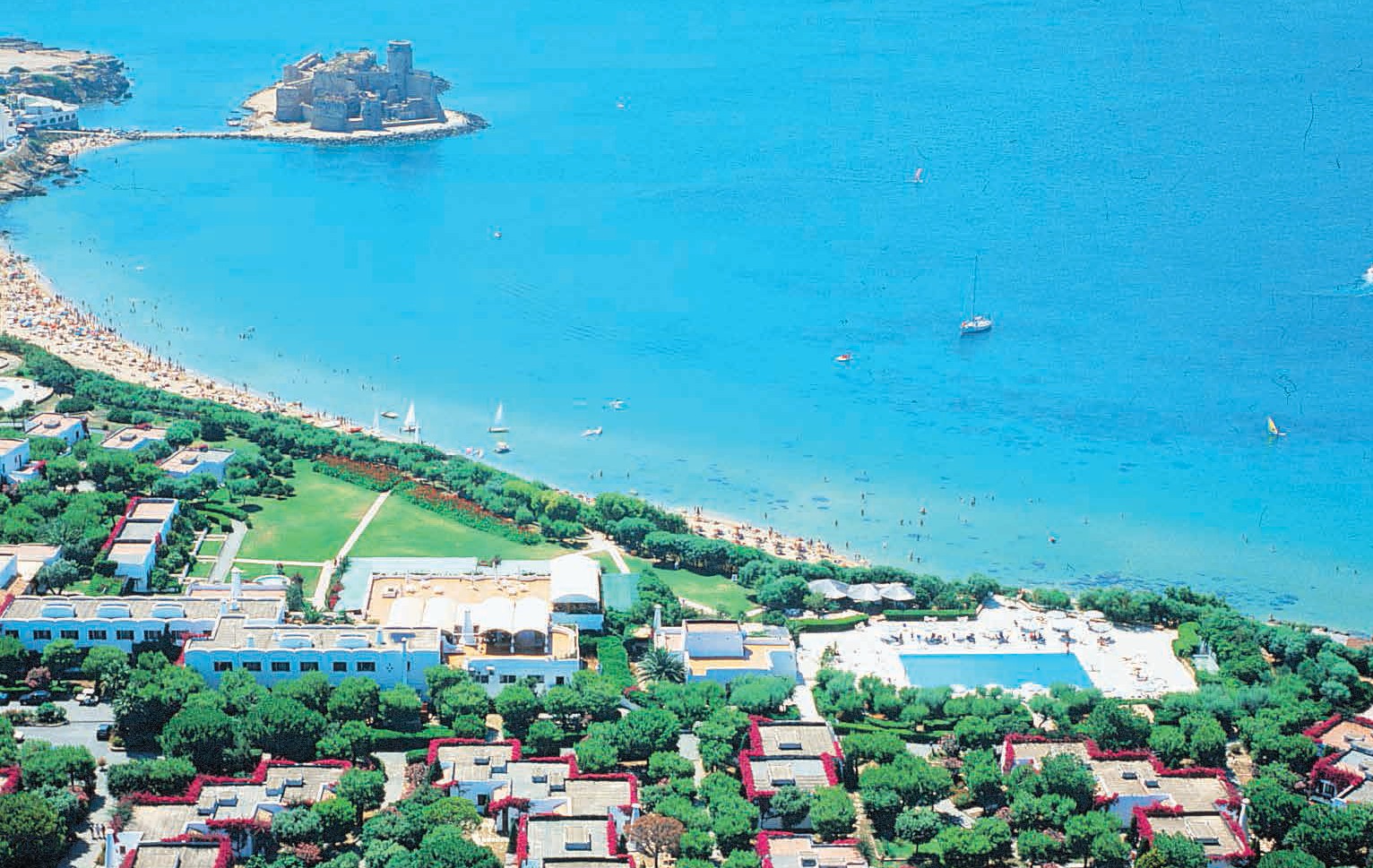 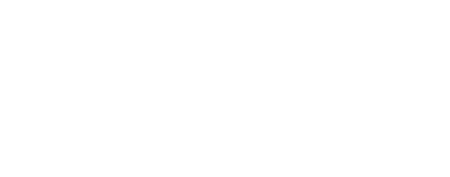 Futura Style Le Castella****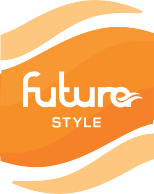 CaLabria  Le  CastellaQuote settimanali (a partire da) per persona in Pensione Completa + Bevande in camera Beverly.03/06/2021 Offerta non retroattiva, a posti limitati. Lo sconto Super Bonus si intende per camera a settimana (occupazione minima 2 persone).Quota Assicurativa Solo Soggiorno a camera € 60PER INFORMAZIONI E PRENOTAZIONI TELEFONARE BOOKING CANEL TRAVEL 081/5560068Solo             1 bambino   Super03/07-10/07Soggiorno700            3/14 anni      Gratis   Bonus- 40010/07-31/07840      Gratis- 500